Дудченко Игорь ВладимировичExperience:Position applied for: Motorman 1st classDate of birth: 24.02.1976 (age: 41)Citizenship: UkraineResidence permit in Ukraine: NoCountry of residence: UkraineCity of residence: SkadovskPermanent address: Skifskaya str.,11Contact Tel. No: +38 (050) 684-43-87E-Mail: igor777-74@mail.ruU.S. visa: NoE.U. visa: NoUkrainian biometric international passport: Not specifiedDate available from: 01.01.2009English knowledge: PoorMinimum salary: 1000 $ per monthPositionFrom / ToVessel nameVessel typeDWTMEBHPFlagShipownerCrewingMotorman 1st class13.12.2006-28.04.2007Midland 2Dry Cargo0-Sant-VinsentMidland SCAzimut Odessa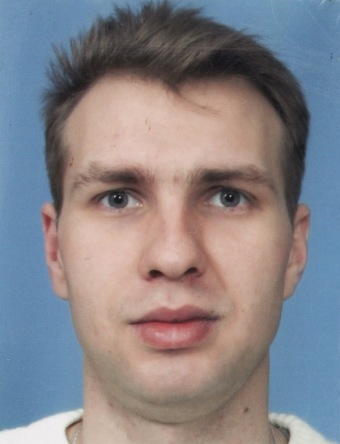 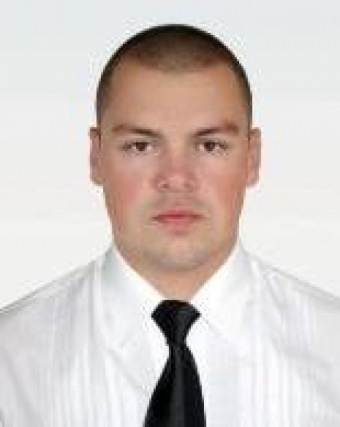 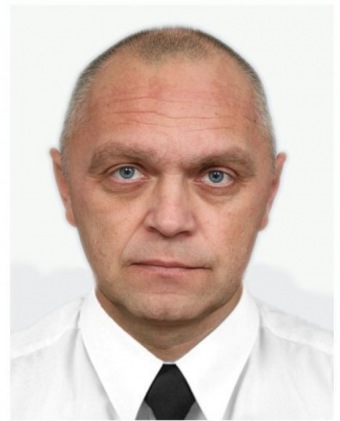 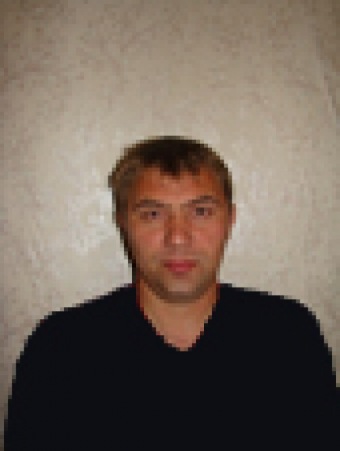 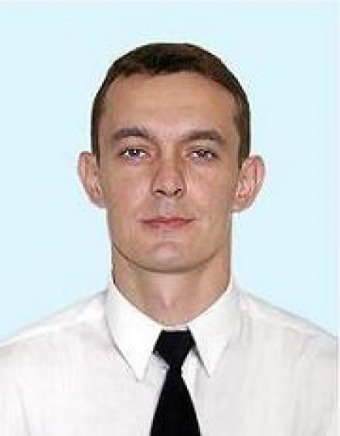 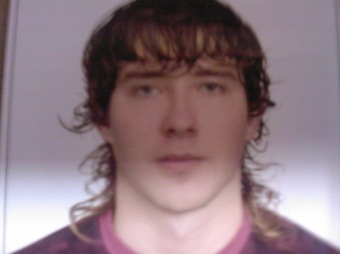 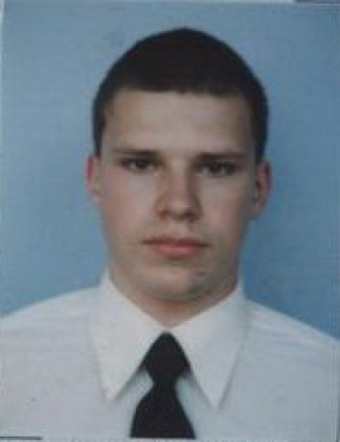 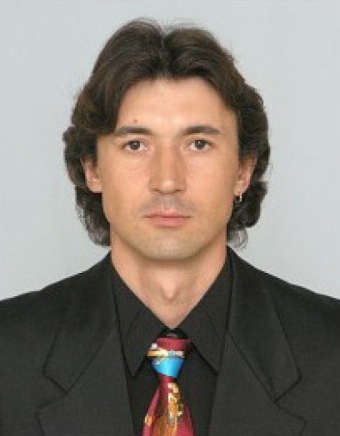 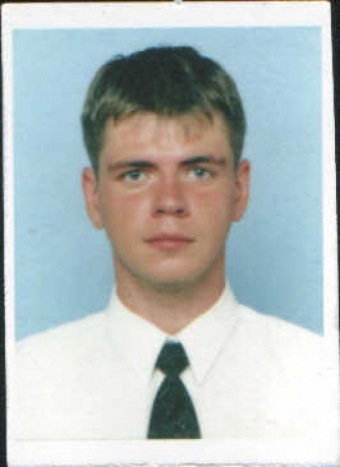 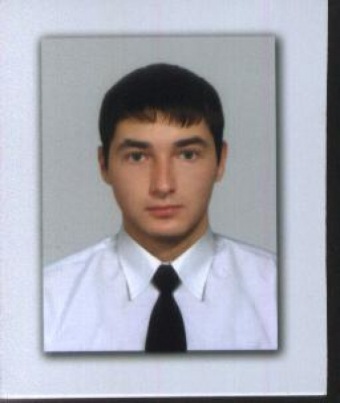 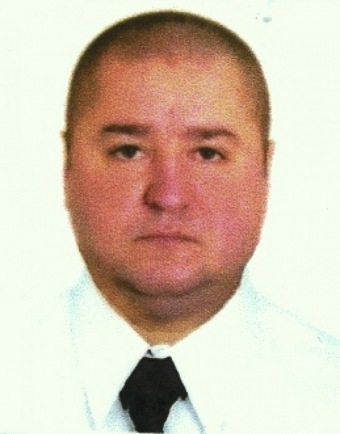 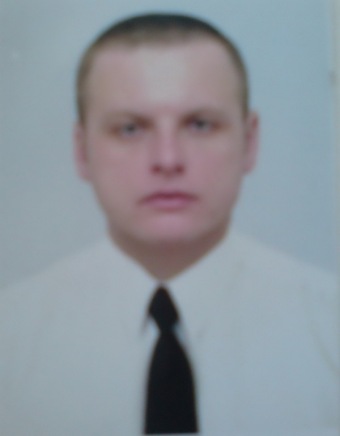 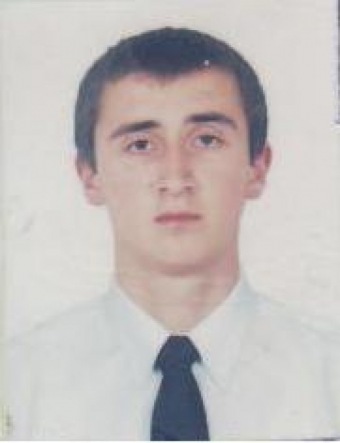 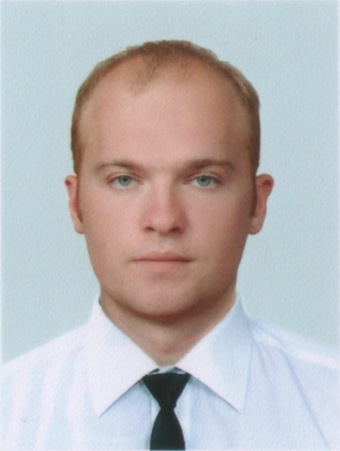 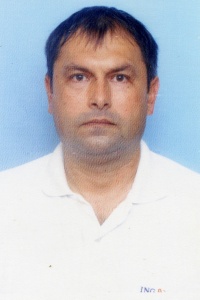 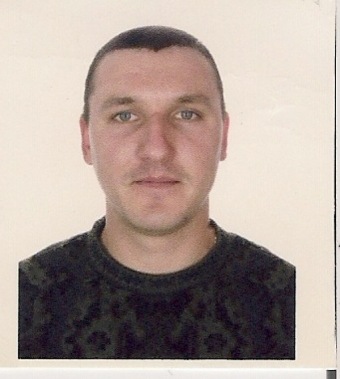 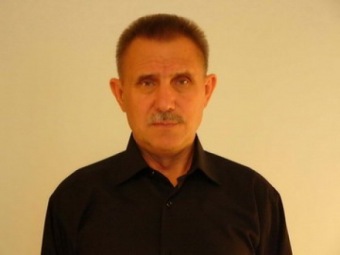 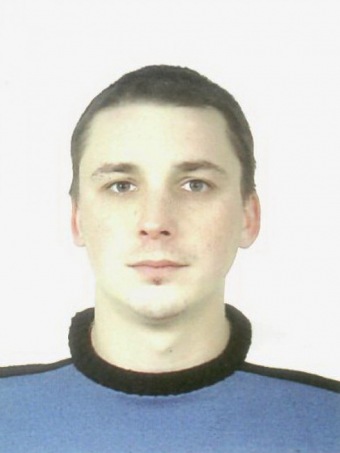 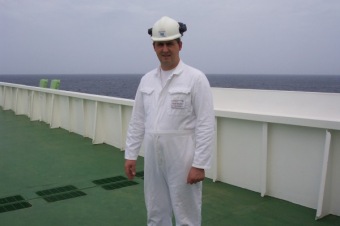 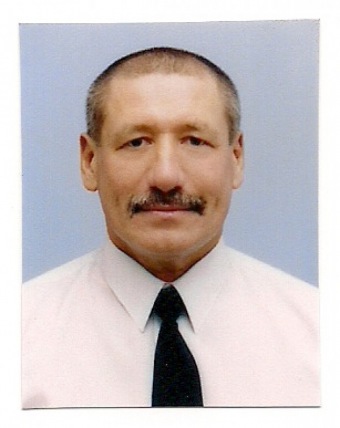 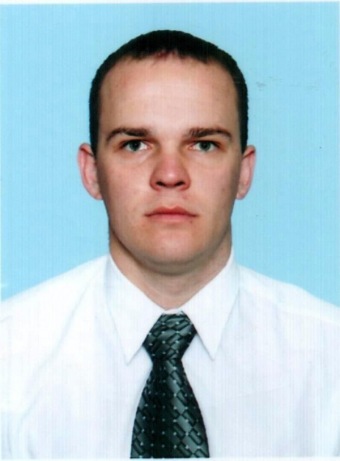 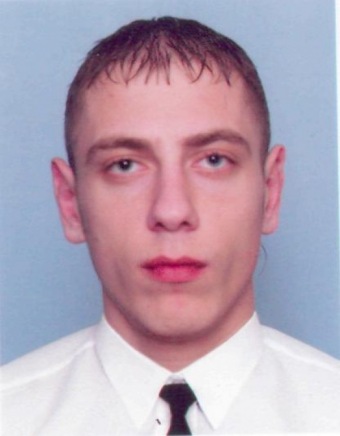 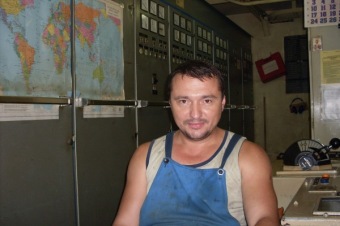 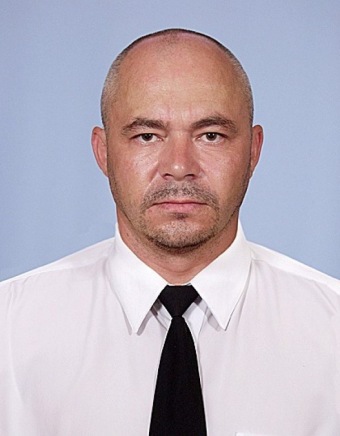 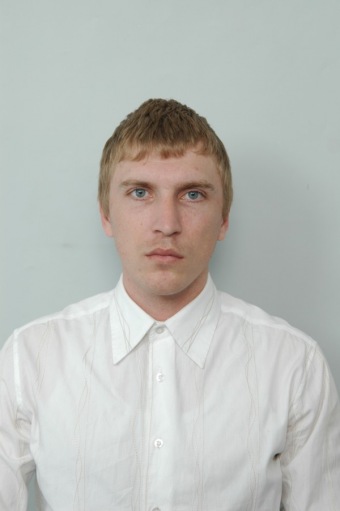 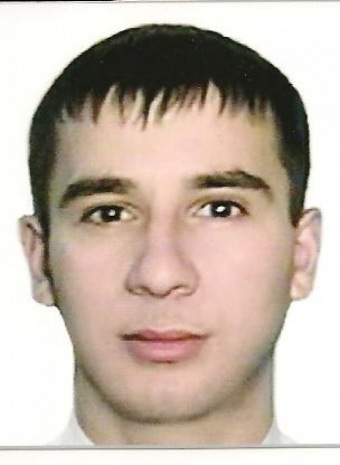 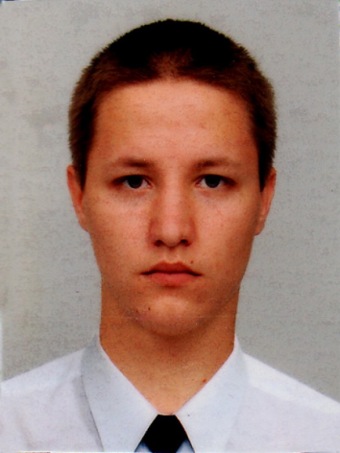 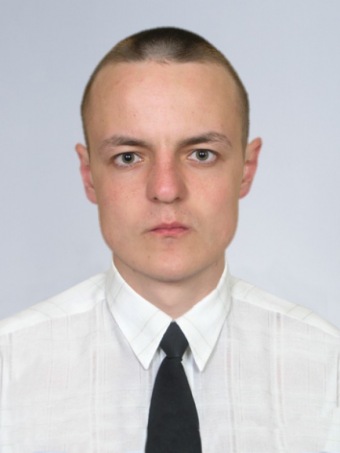 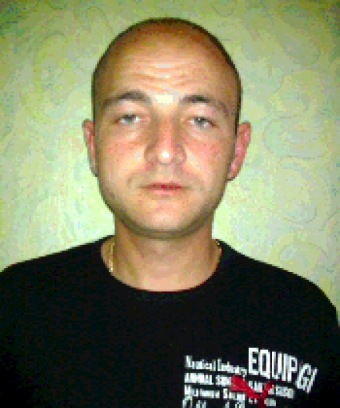 